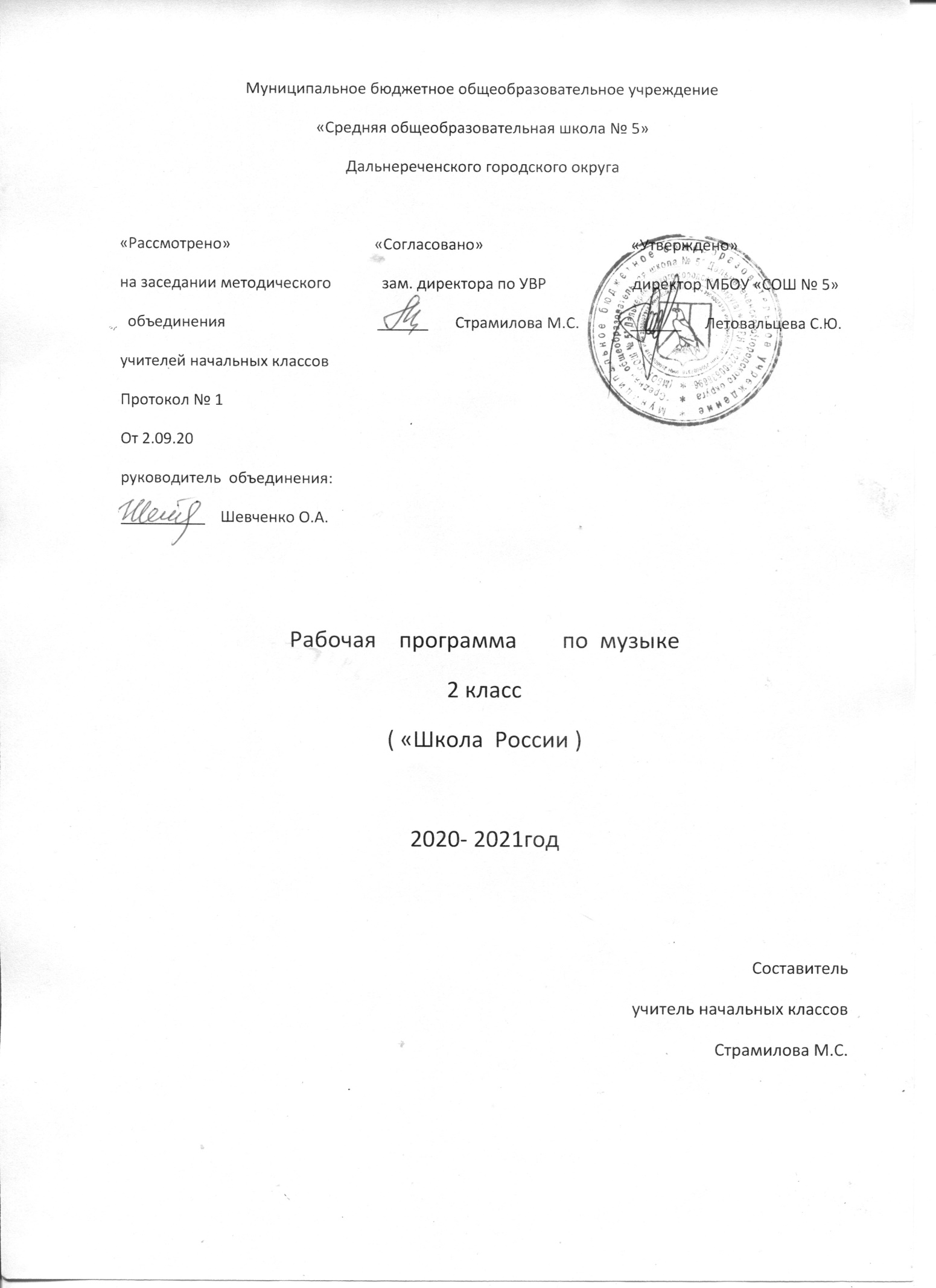 I. Пояснительная записка.Настоящая рабочая программа составлена для учащихся 2 класса общеобразовательного учреждения в соответствии с федеральным компонентом государственного образовательного стандарта начального общего образования по изобразительному искусству, на основе авторской  программы Е. Д. Критской, Г. П. Сергеевой, Т. С. Шмагиной«Музыка», утвержденной МО РФ.Цель массового музыкального образования и воспитания — формирование музыкальной культуры как неотъемлемой части духовной культуры школьников — наиболее полно отражает интересы современного общества в развитии духовного потенциала подрастающего поколения.Задачи музыкального образования младших школьников:воспитание интереса, эмоционально-ценностного отношения и любви к музыкальному искусству, художественного вкуса, нравственных и эстетических чувств: любви к ближнему, к своему народу, к Родине; уважения к истории, традициям, музыкальной культуре разных народов мира на основе постижения учащимися музыкального искусства во всем многообразии его форм и жанров;воспитание чувства музыки как основы музыкальной грамотности;развитие образно-ассоциативного мышления детей, музыкальной памяти и слуха на основе активного, прочувствованного и осознанного восприятия лучших образцов мировой музыкальной культуры прошлого и настоящего;накопление багажа музыкальных впечатлений, интонационно-образного словаря, первоначальных знаний музыки и о музыке, формирование опыта музицирования, хорового исполнительства на основе развития певческого голоса, творческих способностей в различных видах музыкальной деятельности.II. Общая характеристика учебного курса.Содержание программы базируется на художественно-образном, нравственно-эстетическом постижении младшими школьниками основных пластов мирового музыкального искусства: фольклора, музыки религиозной традиции, произведений композиторов-классиков (золотой фонд), современной академической и популярной музыки. Приоритетным в данной программе является введение ребенка в мир музыки через интонации, темы и образы русской музыкальной культуры — «от родного порога», по выражению народного художника России Б.М. Неменского, в мир культуры других народов. Это оказывает позитивное влияние на формирование семейных ценностей, составляющих духовное и нравственное богатство культуры и искусства народа. Освоение образцов музыкального фольклора как синкретичного искусства разных народов мира, в котором находят отражение факты истории, отношение человека к родному краю, его природе, труду людей, предполагает изучение основных фольклорных жанров, народных обрядов, обычаев и традиций, изустных и письменных форм бытования музыки как истоков творчества композиторов-классиков. Включение в программу музыки религиозной традиции базируется на культурологическом подходе, который дает возможность учащимся осваивать духовно-нравственные ценности как неотъемлемую часть мировой музыкальной культуры.Программа направлена на постижение закономерностей возникновения и развития музыкального искусства в его связях с жизнью, разнообразия форм его проявления и бытования в окружающем мире, специфики воздействия на духовный мир человека на основе проникновения в интонационно-временную природу музыки, ее жанрово-стилистические особенности. При этом надо отметить, что занятия музыкой и достижение предметных результатов ввиду специфики искусства неотделимы от достижения личностных и метапредметных результатов.Критерии отбора музыкального материала в данную программу заимствованы из концепции Д. Б. Кабалевского — это художественная ценность музыкальных произведений, их воспитательная значимость и педагогическая целесообразность.Основными методическими принципами программы являются: увлеченность, триединство деятельности композитора – исполнителя – слушателя, «тождество и контраст», интонационность, опора на отечественную музыкальную культуру. Освоение музыкального материала, включенного в программу с этих позиций, формирует музыкальную культуру младших школьников, воспитывает их музыкальный вкус.Виды музыкальной деятельности разнообразны и направлены на реализацию принципов развивающего обучения в массовом музыкальном образовании и воспитании. Постижение одного и того же музыкального произведения подразумевает различные формы общения ребенка с музыкой. В исполнительскую деятельность входят: хоровое, ансамблевое и сольное пение; пластическое интонирование и музыкальноритмические движения; игра на музыкальных инструментах;инсценирование (разыгрывание) песен, сказок, музыкальныхпьес программного характера; освоение элементов музыкальной грамоты как средства фиксации музыкальной речи.Помимо этого, дети проявляют творческое начало в размышлениях о музыке, импровизациях (речевой, вокальной, ритмической, пластической); в рисунках на темы полюбившихся музыкальных произведений, эскизах костюмов и декораций к операм, балетам, музыкальным спектаклям; в составлении художественных коллажей, поэтических дневников, программ концертов; в подборе музыкальных коллекций в домашнюю фонотеку; в создании рисованных мультфильмов, озвученных знакомой музыкой, небольших литературных сочинений о музыке, музыкальных инструментах, музыкантах и др. В целом эмоциональное восприятие музыки, размышление о ней и воплощение образного содержания в исполнении дают возможность овладевать приемами сравнения, анализа, обобщения, классификации различных явлений музыкального искусства, что формирует у младших школьников универсальные учебные действия.Структуру программы составляют разделы, в которых обозначены основные содержательные линии, указаны музыкальные произведения. Названия разделов являются выражением художественно-педагогической идеи блока уроков, четверти, года. Занятия в I классе носят пропедевтический, вводный характер и предполагают знакомство детей с музыкой в широком жизненном контексте. Творческий подход учителя музыки к данной программе – залог успеха его музыкально-педагогической деятельности.III. Место учебного предмета в учебном плане.В соответствии с федеральным базисным учебным планом и примерными программами начального общего образования предмет «Музыка» изучается с 1 по 4 класс. Общий объём учебного времени  во 2 классе составляет 34 часа, 1 час в неделю.IY.Ценностные ориентиры содержания учебного предмета.Уроки музыки, как и художественное образование в целом, предоставляя детям возможности для культурной и творческой деятельности, позволяют сделать более динамичной и плодотворной взаимосвязь образования, культуры и искусства.Освоение музыки как духовного наследия человечества предполагает формирование опыта эмоционально-образного восприятия, начальное овладение различными видами музыкально-творческой деятельности, приобретение знаний и умений, овладение универсальными учебными действиями, что становится фундаментом обучения на дальнейших ступенях общего образования, обеспечивает введение учащихся в мир искусства и понимание неразрывной связи музыки и жизни.Внимание на музыкальных занятиях акцентируется на личностном развитии, нравственно-эстетическом воспитании, формировании культуры мировосприятия младших школьников через эмпатию, идентификацию, эмоционально-эстетический отклик на музыку. Уже на начальном этапе постижения музыкального искусства младшие школьники понимают, что музыка открывает перед ними возможности для познания чувств и мыслей человека, его духовно-нравственного становления, развивает способность сопереживать, встать на позицию другого человека, вести диалог, участвовать в обсуждении значимых для человека явлений жизни и искусства, продуктивно сотрудничать со сверстниками и взрослыми. Это способствует формированию интереса и мотивации к дальнейшему овладению различными видами музыкальной деятельности и организации своего культурно-познавательного досуга.Содержание обучения ориентировано на целенаправленную организацию и планомерное формирование музыкальной учебной деятельности, способствующей личностному, коммуникативному, познавательному и социальному развитию растущего человека. Предмет «Музыка», развивая умение учиться, призван формировать у ребенка современную картину мира.Y. Личностные, метапредметные и предметные результаты освоения учебного предмета.В результате изучения курса «Музыка» в начальной школе должны быть достигнуты определенные результаты.Личностные результаты отражаются в индивидуальных качественных свойствах учащихся, которые они должны приобрести в процессе освоения учебного предмета «Музыка»:— чувство гордости за свою Родину, российский народ и историю России, осознание своей этнической и национальной принадлежности на основе изучения лучших образцов фольклора, шедевров музыкального наследия русских композиторов, музыки Русской православной церкви, различных направлений современного музыкального искусства России;– целостный, социально ориентированный взгляд на мир в его органичном единстве и разнообразии природы, культур, народов и религий на основе сопоставления произведенийрусской музыки и музыки других стран, народов, национальных стилей;– умение наблюдать за разнообразными явлениями жизни и искусства в учебной и внеурочной деятельности, их понимание и оценка – умение ориентироваться в культурном многообразии окружающей действительности, участие в музыкальной жизни класса, школы, города и др.;– уважительное отношение к культуре других народов; сформированность эстетических потребностей, ценностей и чувств;– развитие мотивов учебной деятельности и личностного смысла учения; овладение навыками сотрудничества с учителем и сверстниками;– ориентация в культурном многообразии окружающей действительности, участие в музыкальной жизни класса, школы, города и др.;– формирование этических чувств доброжелательностии эмоционально-нравственной отзывчивости, понимания и сопереживания чувствам других людей;– развитие музыкально-эстетического чувства, проявляющего себя в эмоционально-ценностном отношении к искусству, понимании его функций в жизни человека и общества.Метапредметные результаты характеризуют уровень сформированности универсальных учебных действий учащихся, проявляющихся в познавательной и практической деятельности:– овладение способностями принимать и сохранять цели и задачи учебной деятельности, поиска средств ее осуществления в разных формах и видах музыкальной деятельности;– освоение способов решения проблем творческого и поискового характера в процессе восприятия, исполнения, оценки музыкальных сочинений;– формирование умения планировать, контролировать и оценивать учебные действия в соответствии с поставленной задачей и условием ее реализации в процессе познания содержания музыкальных образов; определять наиболее эффективные способы достижения результата в исполнительской и творческой деятельности;– продуктивное сотрудничество (общение, взаимодействие) со сверстниками при решении различных музыкально-творческих задач на уроках музыки, во внеурочной и внешкольной музыкально-эстетической деятельности;– освоение начальных форм познавательной и личностнойрефлексии; позитивная самооценка своих музыкально-творческих возможностей;– овладение навыками смыслового прочтения содержания «текстов» различных музыкальных стилей и жанров в соответствии с целями и задачами деятельности;– приобретение умения осознанного построения речевого высказывания о содержании, характере, особенностях языка музыкальных произведений разных эпох, творческих направлений в соответствии с задачами коммуникации;– формирование у младших школьников умения составлять тексты, связанные с размышлениями о музыке и личностной оценкой ее содержания, в устной и письменной форме;– овладение логическими действиями сравнения, анализа, синтеза, обобщения, установления аналогий в процессе интонационно-образного и жанрового, стилевого анализа музыкальных сочинений и других видов музыкально-творческой деятельности;– умение осуществлять информационную, познавательную и практическую деятельность с использованием различных средств информации и коммуникации (включая пособия наэлектронных носителях, обучающие музыкальные программы, цифровые образовательные ресурсы, мультимедийные презентации, работу с интерактивной доской и т. п.).Предметные результаты изучения музыки отражают опыт учащихся в музыкально-творческой деятельности:– формирование представления о роли музыки в жизни человека, в его духовно-нравственном развитии;– формирование общего представления о музыкальной картине мира;– знание основных закономерностей музыкального искусства на примере изучаемых музыкальных произведений;– формирование основ музыкальной культуры, в том числе на материале музыкальной культуры родного края, развитие художественного вкуса и интереса к музыкальному искусству и музыкальной деятельности;– формирование устойчивого интереса к музыке и различным видам (или какому-либо виду) музыкально-творческой деятельности;– умение воспринимать музыку и выражать свое отношение к музыкальным произведениям;– умение эмоционально и осознанно относиться к музыке различных направлений: фольклору, музыке религиозной традиции, классической и современной; понимать содержание, интонационно-образный смысл произведений разных жанров и стилей;– умение воплощать музыкальные образы при создании театрализованных и музыкально-пластических композиций, исполнении вокально-хоровых произведений, в импровизациях.Y. Содержание курса.Основное содержание курса представлено следующими содержательными линиями: «Музыка в жизни человека»,«Основные закономерности музыкального искусства», «Музыкальная картина мира».Музыка в жизни человека. Истоки возникновения музыки. Рождение музыки как естественное проявление человеческих чувств. Звучание окружающей жизни, природы, настроений, чувств и характера человека. Обобщенное представление об основных образно-эмоциональных сферах музыки и о многообразии музыкальных жанров и стилей. Песня, танец, марш и их разновидности. Песенность, танцевальность, маршевость. Опера, балет, симфония, концерт, сюита, кантата, мюзикл. Отечественные народные музыкальные традиции. Народное творчество России. Музыкальный и поэтический фольклор: песни, танцы, действа, обряды, скороговорки, загадки,Игры-драматизации. Историческое прошлое в музыкальных образах. Народная и профессиональная музыка. Сочинения отечественных композиторов о Родине. Духовная музыка в творчестве композиторов.Основные закономерности музыкального искусства.Интонационно-образная природа музыкального искусства. Выразительность и изобразительность в музыке. Интонация как озвученное состояние, выражение эмоций и мыслей. Интонации музыкальные и речевые. Сходство и различие. Интонация – источник музыкальной речи. Основные средства музыкальной выразительности (мелодия, ритм, темп, динамика, тембр, лад и др.). Музыкальная речь как способ общения между людьми, ее  эмоциональное воздействие. Композитор – исполнитель – слушатель. Особенности музыкальной речи в сочинениях композиторов, ее выразительный смысл. Нотная запись как способ фиксации музыкальной речи. Элементы нотной грамоты. Развитие музыки — сопоставление и столкновение чувств и мыслей человека, музыкальных интонаций, тем, художественных образов. Основные приёмы музыкального развития (повтор и контраст). Формы построения музыки как обобщенное выражение художественно-образного содержания произведений. Формы одночастные, двух и трехчастные, вариации, рондо и др.Музыкальная картина мира.Интонационное богатство музыкального мира. Общие представления о музыкальной жизни страны. Детские хоровые и инструментальные коллективы, ансамбли песни и танца. Выдающиеся исполнительские коллективы (хоровые, симфонические). Музыкальные театры. Конкурсы и фестивали музыкантов. Музыка для детей: радио и телепередачи, видеофильмы, звукозаписи (CD, DVD). Различные виды музыки: вокальная, инструментальная, сольная, хоровая, оркестровая. Певческие голоса: детские,женские, мужские. Хоры: детский, женский, мужской, смешанный. Музыкальные инструменты. Оркестры: симфонический, духовой, народных инструментов. Народное и профессиональное музыкальное творчество разных стран мира. Многообразие этнокультурных, историческисложившихся традиций. Региональные музыкально-поэтические традиции: содержание, образная сфера и музыкальный язык. Тема раздела: «Россия – Родина моя» (3 ч.)Урок 1. Мелодия. Интонационно-образная природа музыкального искусства.  Средства музыкальной выразительности (мелодия). Различные виды музыки – инструментальная.Песенность.Композитор – исполнитель – слушатель. Рождение музыки как естественное проявление человеческого состояния. Интонационно-образная природа музыкального искусства. Интонация как внутреннее озвученное состояние, выражение эмоций и отражение мыслей. Основные средства музыкальной выразительности (мелодия). Урок вводит школьников в раздел, раскрывающий мысль о мелодии как песенном начале, которое находит воплощение в различных музыкальных жанрах и формах русской музыки. Учащиеся начнут свои встречи с музыкой М.П.Мусоргского («Рассвет на Москве-реке»). Благодаря этому уроку школьники задумаются над тем, как рождается музыка, кто нужен для того, чтобы она появилась. Песенность, как отличительная черта русской музыки.Урок 2. Здравствуй, Родина моя! Моя Россия. Сочинения отечественных композиторов о Родине.  Элементы нотной грамоты.  Формы построения музыки (освоение куплетной формы: запев, припев).Региональные музыкально-поэтические традиции.Сочинения отечественных композиторов о Родине. Основные средства музыкальной выразительности (мелодия, аккомпанемент). Формы построения музыки (освоение куплетной формы: запев, припев). Нотная грамота как способ фиксации музыкальной речи. Элементы нотной грамоты. Нотная запись поможет школьникам получить представление о мелодии и аккомпанементе.Урок 3. Гимн России.Гимн России как один из основных государственных символов страны, известных всему миру.Сочинения отечественных композиторов о Родине («Гимн России» А.Александров, С.Михалков). Знакомство учащихся с государственными символами России: флагом, гербом, гимном, с памятниками архитектуры столицы: Красная площадь, храм Христа Спасителя. Музыкальные образы родного края.Тема раздела: «День, полный событий» (6 ч.)Урок 4. Музыкальные инструменты (фортепиано). Тембровая окраска наиболее популярных музыкальных инструментов. Музыкальные инструменты (фортепиано). Элементы нотной грамоты.Музыкальные инструменты (фортепиано). Интонационно-образная природа музыкального искусства. Интонация как внутреннее озвученное состояние, выражение эмоций и отражение мыслей. Знакомство школьников с пьесами П.Чайковского и С.Прокофьева.Музыкальная речь как сочинения композиторов, передача информации, выраженной в звуках. Элементы нотной грамоты.Урок 5.Природа и музыка. Прогулка.Знакомство с творчеством отечественных композиторов.  Выразительность и изобразительность в музыке. Песенность, танцевальность, маршевость.Интонационно-образная природа музыкального искусства. Выразительность и изобразительность в музыке. Песенность, танцевальность, маршевость. Мир ребенка в музыкальных интонациях, образах.Урок 6. Танцы, танцы, танцы… Песня, танец и марш как три основные области музыкального искусства, неразрывно связанные с жизнью человека.Песенность, танцевальность, маршевость. Основные средства музыкальной выразительности (ритм). Знакомство с танцами «Детского альбома» П.Чайковского и «Детской музыки» С.Прокофьева.Урок 7. Эти разные марши. Звучащие картины.Песенность, танцевальность, маршевость. Основные средства музыкальной выразительности (ритм, пульс). Выразительность и изобразительность в музыкеПесенность, танцевальность, маршевость. Основные средства музыкальной выразительности (ритм, пульс). Интонация – источник элементов музыкальной речи.  Музыкальная речь как сочинения композиторов, передача информации, выраженной в звуках. Многозначность музыкальной речи, выразительность и смысл. Выразительность и изобразительность в музыке. Урок 8. Расскажи сказку. Колыбельные. Мама. Интонации музыкальные и речевые. Их сходство и различие. Интонации музыкальные и речевые. Их сходство и различие. Основные средства музыкальной выразительности (мелодия, аккомпанемент, темп, динамика). Выразительность и изобразительность в музыке. Урок 9. Обобщение по теме: День, полный событий.  Обобщение музыкальных впечатлений второклассников за 1 четверть. Накопление учащимися слухового интонационно-стилевого опыта через знакомство с особенностями музыкальной речи композиторов (С.Прокофьева и П.Чайковского). Тема раздела: «О России петь – что стремиться в храм» (7 ч.)Урок 10. Великий колокольный звон. Звучащие картины. Композитор как создатель музыки. Духовная музыка в творчестве композиторов. Музыка религиозной традиции. Введение учащихся в художественные образы духовной музыки. Музыка религиозной традиции. Колокольные звоны России.Духовная музыка в творчестве композиторов. Урок 11. Святые земли Русской. Князь А. Невский.Народные музыкальные традиции Отечества. Обобщенное представление исторического прошлого в музыкальных образах. Кантата («Александр Невский» С.С.Прокофьев). Различные виды музыки: хоровая, оркестровая.Музыкальный фольклор народов России. Особенности звучания оркестра народных инструментов. Оркестр народных инструментов.Урок 12.Сергий Радонежский.Народные музыкальные традиции Отечества. Обобщенное представление исторического прошлого в музыкальных образах. Народные песнопения.Урок 13.«Утренняя молитва». «В церкви». Духовная музыка в творчестве композиторов Многообразие этнокультурных, исторически сложившихся традиций.Знакомство с творчеством отечественных композиторов – классиков на образцах музыкальных произведений П.И.Чайковского.Урок 14. С Рождеством Христовым! Музыка в народных обрядах и традициях. Народные музыкальные традиции Отечества.Народные музыкальные традиции Отечества. Праздники Русской православной церкви. Рождество Христово. Народное музыкальное творчество разных стран мира. Духовная музыка в творчестве композиторов. Представление  о  религиозных  традициях. Народные славянские песнопения. Урок 15. Музыка на Новогоднем празднике.Народные музыкальные традиции Отечества. Народное и профессиональное музыкальное творчество разных стран мира. Народные музыкальные традиции Отечества. Народное и профессиональное музыкальное творчество разных стран мира. Разучивание песен к празднику Нового года. Урок 16. Обобщающий  урок 2 четверти Музыкальное исполнение как способ творческого самовыражения в искусстве.Накопление иобобщение музыкально-слуховых впечатлений второклассников за 2 четверть. Исполнение знакомых песен, участие в коллективном пении, музицирование на элементарных музыкальных инструментах, передача музыкальных впечатлений учащихсяТема раздела: «Гори, гори ясно, чтобы не погасло!» (4 ч.)Урок 17.Русские народные инструменты. Плясовые наигрыши.Наблюдение народного творчества. Музыкальные инструменты. Оркестр народных инструментов. Народные музыкальные традиции Отечества.Наблюдение народного творчества. Музыкальные инструменты. Оркестр народных инструментов. Музыкальный и поэтический фольклор России: песни, танцы, пляски, наигрыши. Формы построения музыки: вариации. Урок 18Разыграй песню.Народные музыкальные традиции Отечества. Наблюдение народного творчества. Музыкальный и поэтический фольклор России: песни, танцы, хороводы, игры-драматизации. При разучивании игровых русских народных песен «Выходили красны девицы», «Бояре, а мы к вам пришли» дети узнают приемы озвучивания песенного фольклора: речевое произнесение текста в характере песни, освоение движений в «ролевой игре».Урок 19. Музыка в народном стиле. Сочини песенку.Народная и профессиональная музыка. Сопоставление мелодий произведений С.С.Прокофьева, П.И.Чайковского, поиск черт, роднящих их с народными напевами и наигрышами. Вокальные и инструментальные импровизации с детьми на тексты народных песен-прибауток, определение их жанровой основы и характерных особенностей. Народные музыкальные традиции Отечества. Наблюдение народного творчества. Музыкальный и поэтический фольклор России: песни, танцы, хороводы, игры-драматизации. При разучивании игровых русских народных песен «Выходили красны девицы», «Бояре, а мы к вам пришли» дети узнают приемы озвучивания песенного фольклора: речевое произнесение текста в характере песни, освоение движений в «ролевой игре».Урок 20. Проводы зимы. Встреча весны.Музыка в народных обрядах и обычаях. Народные музыкальные традиции родного края.Народные музыкальные традиции Отечества. Русский народный праздник. Музыкальный и поэтический фольклор России. Разучивание масленичных песен и весенних закличек, игр, инструментальное исполнение плясовых наигрышей. Многообразие этнокультурных, исторически сложившихся традиций. Региональные музыкально-поэтические традиции. Праздники народов Севера.Тема раздела: «В музыкальном театре» (6 ч.)Урок  21 Симфоническая сказка. Сказка будет впереди.Песенность, танцевальность, маршевость как основа становления более сложных жанров – оперы. Интонации музыкальные и речевые. Обобщенное представление об основных образно-эмоциональных сферах музыки и о многообразии музыкальных жанров.Интонации музыкальные и речевые. Разучивание песни «Песня-спор» Г.Гладкова (из к/ф «Новогодние приключения Маши и Вити») в форме музыкального диалога.Урок 22. Детский музыкальный театр. Опера.Балет.Песенность, танцевальность, маршевость как основа становления более сложных жанров – оперы. Интонации музыкальные и речевые. Обобщенное представление об основных образно-эмоциональных сферах музыки и о многообразии музыкальных жанров.Обобщенное представление об основных образно-эмоциональных сферах музыки и о многообразии музыкальных жанров. Опера. Музыкальные театры. Детский музыкальный театр. Певческие голоса: детские, женские. Хор, солист, танцор, балерина. Песенность, танцевальность, маршевость в опере и балете. Балет. Музыкальное развитие в балете.Урок 23.  Театр оперы и балета. Волшебная палочка дирижера.Музыкальные театры. Опера, балет. Симфонический оркестр. Музыкальные театры. Обобщенное представление об основных образно-эмоциональных сферах музыки и о многообразии музыкальных жанров. Опера, балет. Симфонический оркестр. Музыкальное развитие в опере. Развитие музыки в исполнении. Роль  дирижера,  режиссера, художника в создании музыкального спектакля. Дирижерские жесты. Урок 24. Опера «Руслан и Людмила». Сцены из оперы. Опера. Музыкальное развитие в сопоставлении и столкновении человеческих чувств, тем, художественных образов. Различные виды музыки: вокальная, инструментальная; сольная, хоровая, оркестровая.Формы построения музыки.Опера. Формы построения музыки. Музыкальное развитие в сопоставлении и столкновении человеческих чувств, тем, художественных образов.Урок 25.Какое чудное мгновенье! Увертюра. Финал.Опера. Музыкальное развитие в сопоставлении и столкновении человеческих чувств, тем, художественных образов. Различные виды музыки: вокальная, инструментальная; сольная,хоровая, оркестровая.Постижение общих закономерностей музыки: развитие музыки – движение музыки. Увертюра к опере.Урок 26 Обобщающий урокМузыкальные  инструменты. Симфонический оркестр. Музыкальные портреты и образы в симфонической музыке. Основные средства музыкальной выразительности (тембр).Обобщение музыкальных впечатлений второклассников за 3   четверть.Тема раздела: «В концертном зале » (3 ч.)Урок 27. Симфоническая сказка (С.Прокофьев «Петя и волк»). Музыкальные  инструменты. Симфонический оркестр. Музыкальные портреты и образы в симфонической музыке. Основные средства музыкальной выразительности (тембр).Музыкальные  инструменты. Симфонический оркестр. Знакомство  с  внешним  видом,  тембрами,  выразительными  возможностями музыкальных  инструментов  симфонического оркестра. Музыкальные портреты в симфонической музыке. Музыкальное развитие в сопоставлении и столкновении человеческих чувств, тем, художественных образов. Основные средства музыкальной выразительности (тембр).Урок 28. Картинки с выставки. Музыкальное впечатление. Выразительность и изобразительность в музыке. Музыкальные портреты и образы в симфонической и фортепианной музыке.Интонационно-образная природа музыкального искусства. Выразительность и изобразительность в музыке. Музыкальные портреты и образы  в симфонической и фортепианной  музыке. Знакомство с пьесами из цикла «Картинки с выставки» М.П.Мусоргского.Урок 29.«Звучит нестареющий Моцарт». Симфония №40. Увертюра к опере «Свадьба Фигаро».Постижение общих закономерностей музыки: развитие музыки – движение музыки. Знакомство учащихся с творчеством  великого австрийского композитора В.А.Моцарта.Знакомство учащихся с творчеством великого австрийского композитора В.А.Моцарта.Развитие музыки в исполнении. Музыкальное развитие в сопоставлении и столкновении человеческих чувств, тем, художественных образов. Формы построения музыки: рондо. Тема раздела: «Чтоб музыкантом быть, так надобно уменье» (5 ч.)Урок 30.Волшебный цветик-семицветик. И все это – Бах.  Музыкальные инструменты (орган).Интонация – источник элементов музыкальной речи. Музыкальные инструменты (орган). Музыкальная речь как способ общения между людьми, ее эмоциональное воздействие на слушателей. Музыкальные инструменты (орган). Композитор – исполнитель – слушатель. Знакомство учащихся с произведениями великого немецкого композитора И.-С.Баха.Урок 31. Все в движении. Попутная песня.Музыка учит людей понимать друг друга.Выразительность и изобразительность в музыкеВыразительность и изобразительность в музыке. Музыкальная речь как сочинения композиторов, передача информации, выраженной в звуках. Основные средства музыкальной выразительности (мелодия, темп).Урок 32.Два лада. Легенда. Природа и музыка. Печаль моя светла.Музыкальная речь как способ общения между людьми, ее эмоциональное воздействие на слушателей.Песня, танец, марш. Основные средства музыкальной выразительности (мелодия, ритм, темп, лад). Композитор – исполнитель – слушатель. Музыкальная речь как способ общения между людьми, ее эмоциональное воздействие на слушателей.Урок 33. Мир композитора. (П.Чайковский, С.Прокофьев).Музыкальная речь как сочинения композиторов, передача информации, выраженной в звуках. Региональные музыкально-поэтические традиции: содержание, образная сфера и музыкальный язык.Многозначность музыкальной речи, выразительность и смысл. Основные средства музыкальной выразительности (мелодия, лад). Урок 34.Итоговый урок   «Мелодия -  душа музыки».Общие представления о музыкальной жизни страны. Конкурсы и фестивали музыкантов. Интонационное богатство мира. Своеобразие (стиль) музыкальной речи композиторов (С.Прокофьева, П.Чайковского).Обобщение музыкальных впечатлений второклассников за 4 четверть и год. Составление афиши и программы концерта. Исполнение  выученных и полюбившихся  песен  всего учебного  года. YII.Календарно-тематическое планирование.Электронные ресурсыЕдиная коллекция - http://collection.cross-edu.ru/catalog/rubr/f544b3b7-f1f4-5b76-f453-552f31d9b164Детские электронные книги и презентации - http://viki.rdf.ru/Федеральный центр информационно-образовательных ресурсов- http:// fcior.edu.ru/Российский общеобразовательный порталhttp://www.school.edu.ruШкольная пресса: информационный порталhttp://portal.lgo.ruИздательство «БИНОМ. Лаборатория знаний»www.lbz.ruИздательский центр «Владос»www.vlados.ruИздательский центр «Мой учебник»www.my-tbook.ruhttp://school-collection.edu.ru/http://nsportal.ruhttp://easyen.ruhttp://proshkolu.ruhttp://peskari.ruhttp://znanija.comhttp://book2.meПортреты композиторов в электронном виде.Фотографии инструментов в электронном виде.Тексты песен в электронном видеПрезентации, посвященные творчеству выдающихся отечественных и зарубежных композиторовНомерурокаСодержание(разделы, темы)Кол-вочасовХарактеристика видов деятельностиДатыпроведенияурокаРоссия – Родина моя31Мелодия1Научатся воспринимать музыку и выражать свое отношение к музыкальному произведению; выразительно, эмоционально исполнять  вокальную мелодию, песню. Познавательные УУД: владение навыками осознанного и выразительного речевого высказывания в процессе размышления, восприятия музыки и музицирования; овладение логическими действиями сравнения, анализа; умение ориентироваться на развороте учебника, выполнять задания в рабочей тетради. Коммуникативные УУД: умение контролировать и оценивать свои действия в соответствии с поставленной задачей и условиями ее реализации; формирование навыков развернутого речевого высказывания в процессе анализа музыки (с использованием музыкальных терминов и понятий). Регулятивные УУД: выполнять творческие задания из рабочей тетради; оценивать  и осмыслять результаты своей  деятельности. Личностные УУД: Выражать свое эмоциональное отношение к искусству в процессе исполнения музыкального произведения.2Здравствуй, Родина моя! Моя Россия.1Научатся:  выявлять настроения и чувства человека, выраженные в музыке. Познавательные УУД: овладение логическими действиями сравнения, анализа; умение ориентироваться на развороте учебника, выполнять задания в рабочей тетради; Коммуникативные УУД: формирование навыков развернутого речевого высказывания в процессе анализа музыки, поэтического текста, репродукции картин; умение не создавать конфликтов, находить выходы из спорных ситуаций. Регулятивные УУД: оценивать  и осмыслять результаты своей  деятельности; формирование волевых усилий. Личностные УУД: Воспитание чувства любви и гордости за свою Родину, российский народ и историческое прошлое России; осознание своей этнической и национальной принадлежности;3Гимн России.1Научатся: исполнять Гимн России. Определять жизненную основу музыкальных интонаций, передавать в собственном исполнении различные музыкальные образы.Познавательные УУД: формирование у детей целостной художественной картины мира.Коммуникативные УУД: формирование умения способности встать на позицию другого человека. Регулятивные УУД: Участие в коллективной работе. Личностные УУД: реализация творческого потенциала, готовности выражать своё отношение к искусству; формирование ценностно-смысловых ориентаций духовно нравственных основанийДень, полный событий64Музыкальные инструменты1Научатся:  проводить интонационно-образный анализ  инструментального произведения; эмоционально сопереживать музыку. Познавательные УУД: владение навыками осознанного и выразительного речевого высказывания в процессе размышления, восприятия музыки и музицирования; овладение логическими действиями сравнения, анализа; умение ориентироваться на развороте учебника, выполнять задания в рабочей тетради. Коммуникативные УУД: аргументировать свою позицию и координировать ее с позициями партнеров в сотрудничестве при выработке общего решения в совместной деятельности;  Регулятивные УУД: оценивать  и осмыслять результаты своей  деятельности. Личностные УУД: Принимать позицию слушателя (исполнителя) музыкальных произведений, владеть навыками оценки и самооценки музыкально-творческой деятельности.5Природа и музыка.  Прогулка.1Научатся: воспринимать музыку различных жанров, размышлять о музыкальных произведениях как способе выражения чувств и мыслей человека; выражать свое отношение к музыкальным произведениям;  Познавательные УУД: освоение начальных форм познавательной и  личностной рефлексии, навыков самоанализа, самооценки Коммуникативные УУД:  задавать вопросы; строить понятные для партнера высказывания. Регулятивные УУД: овладение способностями принимать и сохранять цели и задачи учебной деятельности, поиска средств ее осуществления в разных формах и видах музыкальной деятельности; Личностные УУД:Развитие этических чувств доброжелательности и эмоциональной отзывчивости, понимания и сопереживания чувствам других людей;  6Танцы, танцы, танцы1Научатся: определять  основные жанры музыки (песня, танец, марш). Наблюдать за процессом музыкального развития на основе сходства и различия интонаций, тем, образов. Уметь отличать по ритмической основе эти танцы. Наблюдать за музыкой в жизни человека, импровизировать в пластике. Познавательные: Определять на слух основные жанры музыки, выделять характерные особенности танца, исполнять и инсценировать песни, музицирование; .Выбор характерных движений для танцев. Коммуникативные: приобрести опыт общения со слушателями в условиях публичного предъявления результата творческой музыкально-исполнительской деятельности. Регулятивные: осуществлять поиск наиболее эффективных способов достижения результата в процессе участия в индивидуальных, групповых работах. Личностные УУД: Взаимосвязи выразительности и изобразительности в музыке, продемонстрировать личностно-окрашенное эмоционально-образное восприятие музыки, увлеченность музыкальными занятиями и музыкально-творческой деятельностью; 7Эти разные марши. Звучащие картины1Познавательные: Определять своеобразие маршевой музыки. Отличать маршевую музыку от танцевальной музыки. Коммуникативные: излагать свое мнение и аргументировать свою точку зрения. Регулятивные: договариваться о распределении функций и ролей в совместной деятельности.Личностные УУД: охотно участвовать в коллективной творческой деятельности при воплощении различных музыкальных образов; 8Расскажи сказку. Колыбельная. Мама.1Научатся: наблюдать за использованием музыки в жизни человека,- выявлять различные по смыслу интонации, эмоционально откликнуться на музыкальное произведение и выразить свое впечатление, определять жизненную основу музыкальных произведений. Познавательные: Сопоставлять музыку, находить общие черты и различия. Сочинить сказку.  Выбор характерных движений для музыки.  Найти слова для мелодии «Мамы» Чайковского. Коммуникативные: понимать сходство и различие разговорной и музыкальной речи Регулятивные: осуществлять поиск наиболее эффективных способов достижения результата в процессе участия в  групповых проектных работах.9Обобщение по теме: День, полный событий.1Научатся: воплощать музыкальные образы при создании театрализованных и музыкально-пластических композиций, исполнении вокально-хоровых произведений, в импровизациях; Познавательные УУД: самостоятельно выделять и формулировать познавательную цель. Коммуникативные УУД: ставить вопросы, предлагать помощь, договариваться о распределении функций и ролей в совместной деятельности. Регулятивные УУД: вносить необходимые дополнения и изменения в план и способ действия в случае расхождения эталона, реального действия и результата. Личностные УУД: наличие эмоционального отношения к искусству, развитие ассоциативно-образного мышления; осмысление интонационной выразительности музыкиО России петь – что стремиться в храм710Великий колокольный звон. Звучащие картины.1Научиться распознавать виды колокольного звона, своеобразие его интонационного звучания, - передавать с помощью пластики движений, разный характер колокольных звонов, - распознавать, исполнять вокальные произведения без музыкального сопровождения. Регулятивные УУД: выбирать действия в соответствии с поставленной задачей и условиями ее реализации. Познавательные УУД: читать простое схематическое изображение. Коммуникативные УУД: аргументировать свою позицию и координировать ее с позициями партнеров в сотрудничестве при выработке общего решения в совместной деятельности. Личностные УУД: Воспитание духовно-нравственных качеств; развитие толерантности по отношению к культуре других народов и стран.11Святые земли Русской. Князь А. Невский.1Научиться понимать: изученные музыкальные сочинения, называть их авторов; образцы музыкального фольклора, народные  музыкальные традиции родного края,  религиозные традиции. Уметь:  продемонстрировать личностно-окрашенное эмоционально-образное восприятие музыки, исполнять в хоре вокальные произведения. Регулятивные УУД: формулировать и удерживать учебную задачу, выполнять учебные действия в качестве слушателя. Познавательные УУД: самостоятельно выделять и формулировать познавательную цель. Коммуникативные УУД: использовать речь для регуляции своего действия; ставить вопросы. Личностные УУД: Продуктивное сотрудничество, общение, взаимодействие со сверстниками при решении различных творческих, музыкальных задач.12С.Радонежский.1Научиться понимать: изученные музыкальные сочинения, называть их авторов. Уметь:  продемонстрировать личностно-окрашенное эмоционально-образное восприятие музыки, исполнять в хоре вокальные произведения. Регулятивные: составлять план и последовательность действий. Познавательные: осуществлять поиск необходимой информации.Коммуникативные: ставить вопросы, формулировать собственное мнение и позицию. Личностные УУД: выработкавнутренней позиция, эмоциональное развитие, сопереживание13«Утренняя молитва». «В церкви».1Научатся: анализировать музыкальные произведения, выразительно исполнять музыку религиозного содержания; анализировать картины (икону). Познавательные УУД: обнаруживать сходство и различия русских и западноевропейских произведений религиозного искусства (музыка, архитектура, живопись); знакомиться с жанрами церковной музыки (тропарь, молитва); Коммуникативные УУД: участвовать  в  совместной деятельности  при воплощении различных музыкальных образов. Регулятивные УУД: оценивать  и осмыслять результаты своей  деятельности; корректировать собственное исполнение; выполнять учебные действия в качестве слушателя и исполнителя. Личностные УУД: Мотивация учебной деятельности. Уважение к чувствам и настроениям другого человека.14«С Рождеством Христовым!»1Научиться понимать: народные музыкальные традиции родного края (праздники и обряды).участвовать в коллективной творческой деятельности при воплощении различных музыкальных образов; эмоционально откликнуться на музыкальное произведение и выразить свое впечатление в пении, игре или пластике. Регулятивные: формулировать и удерживать учебную задачу. Познавательные: понимать содержание рисунка и соотносить его с музыкальными впечатлениями. Коммуникативные: ставить вопросы; обращаться за помощью, слушать собеседника. Личностные УУД: Этические чувства, чувство сопричастности истории своей Родины и народа.15Музыка на Новогоднем празднике.1Знать/ понимать: образцы музыкального фольклора (народные славянские песнопения),  народные музыкальные традиции родного края (праздники и обряды).  Уметь: охотно участвовать в коллективной творческой деятельности при воплощении различных музыкальных образов; Регулятивные: формулировать и удерживать учебную задачу.Познавательные: узнавать, называть и определять явления окружающей действительности. Коммуникативные: обращаться за помощью, формулировать свои затруднения. Личностные УУД: Наличие эмоционального отношения к искусству, интереса к отдельным видам музыкально-практической деятельности.16Обобщающий урок 2 четверти.1Научиться определять названия изученных произведений и их авторов, образцы музыкального фольклора, народные музыкальные традиции родного края (праздники и обряды).  Уметь: определять на слух знакомые жанры, узнавать изученные музыкальные произведения, называть имена их авторов, исполнять несколько народных и  композиторских песен (по выбору учащегося). Выражать свое эмоциональное отношение к музыкальным образам исторического прошлого в слове, рисунке, пении и др. Регулятивные: выбирать действия в соответствии с поставленной задачей и условиями ее реализации. Познавательные: осознанно строить сообщения творческого и исследовательского характера. Коммуникативные: аргументировать свою позицию и координировать ее с позициями партнеров в сотрудничестве при выработке общего решения в совместной деятельности. Личностные УУД: Развитие духовно-нравственных и этических чувств, эмоциональной отзывчивости, продуктивное сотрудничество со сверстниками при решении музыкальных и творческих задач.«Гори, гори ясно, чтобы не погасло!»417Русские народные инструменты. Плясовые наигрыши.1Научиться понимать: народные традиции, праздники, музыкальный фольклор России. Уметь: передавать настроение музыки и его изменение: в пении, музыкально-пластическом движении, игре на музыкальных инструментах, определять и сравнивать характер, настроение и средства музыкальной выразительности в музыкальных произведениях, исполнять музыкальные произведения отдельных форм и жанров (инструментальное музицирование, импровизация и др.). Регулятивные: преобразовывать практическую задачу в познавательную. Познавательные: ставить и формулировать проблему. Коммуникативные: строить монологичное высказывание, учитывать настроение других людей, их эмоции от восприятия музыки. Личностные УУД: Развитие эмоционально-открытого, позитивно-уважительного отношения к таким вечным проблемам жизни и искусства, как материнство, любовь, добро, счастье, дружба, долг.18Разыграй песню.1Научиться понимать: народные традиции, праздники, музыкальный фольклор России. Уметь: передавать настроение музыки и его изменение: в пении, музыкально-пластическом движении, игре на музыкальных инструментах, определять и сравнивать характер, настроение и средства музыкальной выразительности в музыкальных произведениях, исполнять музыкальные произведения отдельных форм и жанров (инструментальное музицирование, импровизация и др.). Регулятивные: выбирать действия в соответствии с поставленной задачей. Познавательные: выбирать наиболее эффективные способы решения задач. Коммуникативные: договариваться о распределении функций и ролей в совместной деятельности.Личностные УУД: Развитие мотивов музыкально-учебной деятельности и реализация творческого потенциала в процессе коллективного музицирования.19Музыка в народном стиле. Сочини песенку.1Научиться различать: виды музыки, музыкальные инструменты; названия изученных жанров (пляска, хоровод) и форм музыки (куплетная – запев, припев; вариации). Понимать смысл понятий: композитор, музыка в народном стиле, напев, наигрыш, мотив. Уметь: исполнять музыкальные произведения отдельных форм и жанров (пение, драматизация, музыкально-пластическое движение, импровизация), охотно участвовать в коллективной творческой деятельности при воплощении различных музыкальных образов. Обнаруживать и выявлять общность истоков народной и профессиональной музыки, характерные свойства народной и композиторской музыки, различать музыку по характеру и настроению. Воплощать  художественно-образное содержание музыкального народного творчества в песнях  и играх. Регулятивные: использовать установленные правила в контроле способов решения задач. Познавательные: ориентироваться в разнообразии способов решения учебной задачи. Коммуникативные: обращаться за помощью к учителю, одноклассникам; формулировать свои затруднения. Личностные УУД: этические чувства, доброжелательность и эмоционально-нравственная отзывчивость.20Проводы зимы. Встреча весны…1Научатся: воплощать музыкальные образы во время разыгрывания песни, импровизации.Познавательные УУД: понимание народного творчества как основы для создания произведений композиторами; выявление общности средств выразительности в народной и профессиональной музыке; овладение логическими действиями сравнения, анализа; Коммуникативные УУД: воспитание готовности общаться и взаимодействовать в процессе коллективного воплощения различных образов национального фольклора; разыгрывать народные песни по ролям, Регулятивные УУД: планирование собственных действий в процессе восприятия, исполнения, создания композиций; формирование эмоционально-осознанного отношения к музыкальному искусству, к собственной музыкально-творческой деятельности и деятельности одноклассников в разных формах взаимодействия. Личностные УУД: Развитие мотивов музыкально-учебной деятельности и реализация творческого потенциала в процессе коллективного музицирования;  развитие ассоциативно-образного мышления;В музыкальном театре621Симфоническая сказка. Сказка будет впереди.1Научится понимать особенности музыкального жанра – Симфоническая сказка. Уметь: узнавать изученные музыкальные произведения и называть имена их авторов, определять на слух основные жанры (песня, танец, марш), определять и сравнивать характер, настроение, выразительные средства музыки. Исполнять различные  по характеру музыкальные произведения во время вокально-хоровой работы, петь легко, напевно не форсируя звук. Регулятивные: использовать речь для регуляции своего действия. Познавательные: ориентироваться в разнообразии способов решения задач. Коммуникативные: аргументировать свою позицию и координировать ее с позициями партнеров в сотрудничестве при выработке общего решения в совместной деятельности. Личностные УУД: Внутренняя позиция, эмоциональная отзывчивость, сопереживание, уважение к чувствам и настроениям другого человека 22Детский музыкальный театр. Опера. Балет.1Научиться различать названия музыкальных  театров, особенности музыкальных жанров опера, названия изученных жанров и форм музыки.  Уметь: передавать настроение музыки в пении, исполнять в хоре вокальные произведения  с сопровождением и без сопровождения. Регулятивные: преобразовывать практическую задачу в познавательную. Познавательные: узнавать, называть и определять героев музыкального произведения.Коммуникативные: задавать вопросы; строить понятные для партнера высказывания. Личностные УУД: Развитие эмоционального восприятия произведений искусства, интереса к отдельным видам музыкально-практической деятельности23Театр оперы и балета. Волшебная палочка дирижера.1Знать/понимать: названия изученных произведений и их авторов; смысл понятий: композитор, исполнитель, слушатель, дирижер. Уметь: узнавать изученные музыкальные произведения и называть имена их авторов, определять на слух основные жанры (песня, танец, марш), определять и сравнивать характер, настроение, выразительные средства музыки. Регулятивные: выбирать действия в соответствии с поставленной задачей. Познавательные: выбирать наиболее эффективные способы решения задач. Коммуникативные: договариваться о распределении функций и ролей в совместной деятельности.Личностные УУД: Развитие мотивов музыкально-учебной деятельности и реализация творческого потенциала в процессе коллективного музицирования24Опера «Руслан и Людмила». Сцены из оперы.1Знать/понимать: узнавать изученные музыкальные сочинения, называть их авторов (М.Глинка); смысл понятий – солист, хор. Уметь: определять и сравнивать характер, настроение и средства музыкальной выразительности в музыкальных фрагментах, эмоционально откликаясь на исполнение музыкальных произведений. Регулятивные: применять установленные правила. Познавательные: самостоятельно выделять и формулировать познавательную цель. Коммуникативные: разрешать конфликты на основе учета интересов и позиций всех участников. Личностные УУД: Продуктивное сотрудничество, общение, взаимодействие со сверстниками при решении различных творческих, музыкальных задач25Какое чудное мгновенье! Увертюра. Финал.1Знать/понимать: названия изученных жанров и форм музыки, названия изученных произведений и их авторов, смысл понятий – солист, хор, увертюра. Уметь: узнавать изученные музыкальные произведения и называть имена их авторов, определять и сравнивать характер, настроение и средства музыкальной выразительности в музыкальных фрагментах. Регулятивные: формулировать и удерживать учебную задачу. Познавательные: ставить и формулировать проблемы. Коммуникативные: ставить вопросы, формулировать свои затруднения, учитывать настроение других людей, их эмоции от восприятия музыки. Личностные УУД: Этические чувства, чувство сопричастности истории своей Родины и народа. Понимание значения музыкального искусства в жизни человека.26Обобщающий урок.1Знать/понимать: названия изученных жанров и форм музыки, названия изученных произведений и их авторов, смысл понятий – солист, хор, увертюра. Регулятивные: составлять план и последовательность действий. Познавательные: ставить и формулировать проблемы. Коммуникативные: проявлять активность во взаимодействии, вести диалог, слушать собеседника. Личностные УУД: Развитие эмоционального восприятия произведений искусства. Оценка результатов собственной музыкально-исполнительской деятельностиВ концертном зале.327Симфоническая сказка. (С. Прокофьев «Петя и волк»).1Знать/понимать: музыкальные инструменты симфонического оркестра, смысл понятий: симфоническая сказка, музыкальная  тема, взаимодействие тем.Уметь: передавать собственные музыкальные впечатления с помощью какого-либо вида музыкально-творческой деятельности,  выступать в роли слушателей,  эмоционально откликаясь на исполнение музыкальных произведений. Регулятивные: моделировать, выделять, обобщенно фиксировать группы существенных признаков объектов с целью решения конкретных задач. Познавательные: выделять и формулировать познавательную цель. Коммуникативные: задавать вопросы, формулировать свои затруднения. Личностные УУД: Расширение представлений о музыкальной культуре своей Родины, воспитание толерантного, уважительного отношения к культуре других стран и народов.28Картинки с выставки. Музыкальное впечатление.1Знать/понимать: названия изученных жанров (сюита) и форм музыки, выразительность и изобразительность музыкальной интонации. Уметь: определять и сравнивать характер, настроение и  средства музыкальной выразительности в музыкальных произведениях, узнавать изученные музыкальные произведения и называть их авторов, продемонстрировать понимание интонационно-образной природы музыкального искусства, взаимосвязи выразительности и изобразительности в музыке. Регулятивные: выбирать действия в соответствии с поставленными задачами. Познавательные: самостоятельно выделять и формулировать познавательную цель. Коммуникативные: координировать и принимать различные позиции во взаимодействии. Личностные УУД: Эмоциональное отношение к искусству. Восприятие музыкального произведения, определение основного настроения и характера29«Звучит нестареющий Моцарт». Симфония №40. Увертюра к опере «Свадьба Фигаро».1Научиться обобщать характеристику музыкальных произведений, воспринимать художественные образы классической музыки, расширять словарный запас,  передавать настроение музыки в пластическом движении, пении, давать определения общего характера музыки, ритмическая   и интонационная  точность во время вступления к песне. Регулятивные: использовать общие приемы решения задач. Познавательные: ставить и формулировать проблему, ориентироваться в информационно материале учебника, осуществлять поиск нужной информации.Коммуникативные: задавать вопросы, формулировать собственное мнение и позицию. Личностные УУД: Развитие духовно-нравственных и этических чувств, эмоциональной отзывчивости, продуктивное сотрудничество со сверстниками при решении музыкальных и творческих задачЧтоб музыкантом быть, так надобно уменье.530Волшебный цветик-семицветик. И все это – Бах.  Музыкальные инструменты (орган).1Научиться называть и объяснять основные термины и понятия музыкального искусства; накопления музыкально-слуховых представлений и воспитания художественного вкуса; - расширения  музыкального кругозора и получения общих представлений о музыкальной жизни современного социума; - формирования отношения к творчеству и искусству как созиданию красоты и пользы; Регулятивные: использовать общие приемы решения задач. Познавательные: ставить и формулировать проблему, ориентироваться в информационно материале учебника, осуществлять поиск нужной информации.Коммуникативные: задавать вопросы, формулировать собственное мнение и позицию. Личностные УУД: Осознание роли серьезной и легкой музыки в жизни человека; формирование эстетических потребностей, развитие эмоциональной сферы.31Все в движении. Попутная песня. Музыка учит людей понимать друг друга.1Научиться определять различные виды музыки (вокальной, инструментальной; сольной, хоровой, оркестровой); - участвовать в коллективной, ансамблевой и сольной певческой деятельности; - слушать своего собеседника, отстаивать свою позицию. Регулятивные: использовать общие приемы решения задач. Познавательные: ставить и формулировать проблему, ориентироваться в информационно материале учебника, осуществлять поиск нужной информации.Коммуникативные: задавать вопросы, формулировать собственное мнение и позицию. Личностные УУД: Развитие духовно-нравственных и этических чувств, эмоциональной отзывчивости, продуктивное сотрудничество со сверстниками при решении музыкальных и творческих задач32Два лада. Легенда. Природа и музыка. Печаль моя светла.1Научиться узнавать изученные музыкальные сочинения и называть их автора;   - называть и объяснять основные термины и понятия музыкального искусства; - анализировать художественно-образное содержание, музыкальный язык произведений мирового музыкального искусства; - определять взаимосвязь выразительности и изобразительности в музыкальных и живописных произведениях. - сравнивать характер, настроение и средства выразительности в музыкальных произведениях. Регулятивные: применять установленные правила в планировании способа решения. Познавательные: ориентироваться в разнообразии способов решения задач. Коммуникативные: обращаться за помощью, формулировать свои затруднения Личностные УУД: Развитие чувства сопереживания героям музыкальных произведений. Уважение к чувствам и настроениям другого человека.33Мир композитора. (П.Чайковский, С.Прокофьев).1Научатся: понимать жанрово-стилистические особенности и особенности  музыкального языка музыки С.Прокофьева; осознанно подходить к выбору средств выразительности для воплощения музыкального образа. Познавательные УУД:  формирование умения соотносить графическую запись с музыкальным образом; осмысление знаково-символических средств представления информации в музыке; Коммуникативные УУД: расширение опыта речевого высказывания в процессе размышлений о музыке; формирование умения планировать учебное сотрудничество с учителем и сверстниками в процессе музыкальной деятельности. Регулятивные УУД: коррекция недостатков собственной музыкальной деятельности, осознанный выбор способов решения учебных задач в процессе накопления интонационно-стилевого опыта учащихся. Личностные УУД: Развивать чувство эмпатии, эмоциональное отношение к музыке; ассоциативно-образное мышление.34Итоговый урок «Мелодия -  душа музыки»1Научиться понимать триединство деятельности композитора-исполнителя-слушателя; - различать песенность, танцевальность и маршевость в музыке; узнавать изученные музыкальные сочинения и называть их автора; получать эстетического наслаждения от восприятия музыки, от общения с миром искусства; участвовать в концертах, конкурсах детского творчества; собирать музыкальные  коллекции (фонотеку, видеотеку)